              КАРАР                                                                                  ПОСТАНОВЛЕНИЕ        « 09  » гинуар  2020й.                            № 2                                   « 09   » январь 2020г.          О внесении изменений и дополнений в постановление от 19декабря 2018г № 52 «Об утверждении  Перечня главных администраторов доходов бюджета сельского поселения Аккузевксий сельсовет муниципального района Илишевский район Республики  Башкортостан, а также состава закрепляемых за ними кодов классификации  доходов бюджета»     В соответствии с бюджетным законодательством Российской Федерации и рекомендациями Министерства финансов Республики Башкортостан, п о с т а н о в л я ю:      1. Внести изменения в  Перечень главных администраторов доходов бюджета сельского поселения Аккузевский сельсовет муниципального района Илишевский район Республики  Башкортостан, а также состава закрепляемых за ними кодов классификации  доходов бюджета:      перечень кодов бюджетной классификации дополнить кодом бюджетной классификации:   2. Настоящее постановление вступает в силу со дня подписания.  3. Контроль за исполнением настоящего постановления оставляю за собой.    Глава сельского поселения                                             Ахметьянов В.Р.БАШКОРТОСТАН РЕСПУБЛИКАҺЫИЛЕШ РАЙОНЫ
  МУНИЦИПАЛЬ РАЙОНЫНЫҢАККУЗ АУЫЛ СОВЕТЫАУЫЛ БИЛӘМӘҺЕХАКИМИӘТЕ(БАШКОРТОСТАН РЕСПУБЛИКАҺЫИЛЕШ РАЙОНЫНЫҢАККУЗ АУЫЛ                 БИЛӘМӘҺЕ ХАКИМИӘТЕ)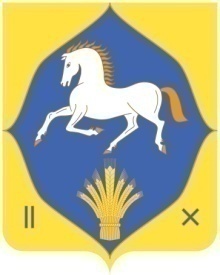 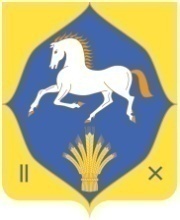 АДМИНИСТРАЦИЯСЕЛЬСКОГО ПОСЕЛЕНИЯАККУЗЕВСКИЙ СЕЛЬСОВЕТ МУНИЦИПАЛЬНОГО РАЙОНАИЛИШЕВСКИЙ РАЙОНРЕСПУБЛИКИБАШКОРТОСТАН(АДМИНИСТРАЦИЯ АККУЗЕВСКИЙ СЕЛЬСОВЕТ ИЛИШЕВСКИЙ РАЙОН РЕСПУБЛИКИ БАШКОРТОСТАН)Код бюджетной классификацииНаименование дохода791 2 02 16001 10 0000 150Дотации бюджетам сельских поселений на выравнивание бюджетной обеспеченности из бюджетов муниципальных районов